СЛУЖБЕНИ ЛИСТ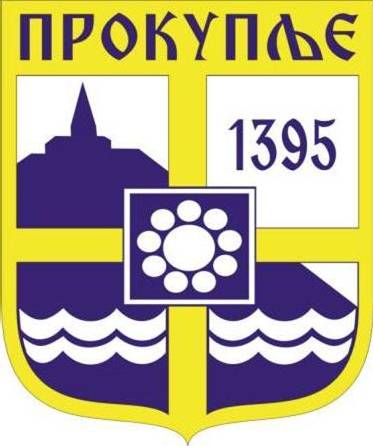 ГРАДА ПРОКУПЉА1На основу члана 2. и члана 7. Одлуке о распуштању Скупштине града Прокупља и образовању Привременог органа града Прокупља („Службени гласник Републике Србије“, број 94/2023), Привремени oрган града Прокупља, на седници одржаној дана  31.10.2023.године, донео јеПОСЛОВНИКО РАДУ ПРИВРЕМЕНОГ ОРГАНА ГРАДА ПРОКУПЉАI ОПШТЕ ОДРЕДБЕЧлан 1.	Овим Пословником уређује се организација, начин рада и одлучивања Привременог органа града Прокупља(у даљем тексту: Привремени орган), права, дужности и одговорности чланова Привременог органа и друга питања од значаја за рад Привременог органа.	Ако неко питање у вези са организацијом и радом Привременог органа није уређено овим Пословником, Привремени орган уређује то питање посебном одлуком.Члан 2.	Привремени орган користи печат Скупштине града Прокупља, у складу са законом и овлашћењима.Члан 3.	Привремени орган обавља послове из надлежности Скупштине града Прокупља, Градоначелника града Прокупља и Градског већа града Прокупља, утврђене законом и Статутом града Прокупља, до конституисања Скупштине града Прокупља и избора извршних органа града Прокупља.Члан 4.	Рад Привременог органа доступан је јавности.Привремени орган обавештава јавност о свом раду давањем информација средствима јавног информисања.Информације о раду Привременог органа за јавност даје председник Привременог органа или члан Привременог органа кога овласти председник.Јавност у раду може се ограничити и искључити у случајевима утврђеним законом, Статутом града Прокупља и овим Пословником, а на предлог председника Привременог органа.Представницима средстава јавног информисања стављају се на располагање предлози одлука, других аката као и информативни и документациони материјал о питањима из рада Привременог органаII  САСТАВ ПРИВРЕМЕНОГ ОРГАНАЧлан 5.	Привремени орган има председника и 4(четири) члана које је именовала Влада Републике Србије.	Привремени орган представља председник Привременог органа(у даљем тексту: председник), који се стара о правилној примени овог Пословника.	Председник организује рад Привременог органа, председава његовим седницама и обавља друге послове које му повери Привремени орган.Председник Привременог органа може да овласти члана Привременог органа који ће му помагати у извршењу сложених послова, које обавља сагласно Одлуци Владе РС и одлукама Привременог органа и који ће га замењивати у случају његове спречености или одсутности.Члан 6.	Привремени орган има секретара који се стара о обављању стручних послова у вези са сазивањем и одржавањем седница Привременог органа и његових радних тела и руководи административно-правним пословима везаним за њихов рад.	Секретара именује Привремени орган, на образложен предлог председника Привременог органа, већином гласова од укупног броја чланова Привременог органа.Привремени орган може на образложени предлог Председника или члана Привременог органа разрежити секретара на исти начин на који је именован.Члан 7.	За секретара Привременог органа може бити именовано лице које има стечено високо образовање из научне области правне науке на основним академским студијама у обиму од најмање 240 ESPB бодова, мастер академским студијама, специјалистичким академским студијама, специјалистичким струковним студијама, односно на основним студијама у трајању од најмање четири године или специјалистичким студијама на факултету са положеним стручним испитом за рад у органима управе и радним искуством у трајању од најмање три године.III СЕДНИЦА ПРИВРЕМЕНОГ ОРГАНА Припремање и сазивање седницеЧлан 8.	О припреми седнице Привременог органа стара се председник Привременог органа, уз помоћ секретара.	Припремање материјала за седницу Привременог органа врши Градска управа града Прокупља.	Нацрте аката Градска управа доставља председнику Привременог органа, у циљу сачињавања предлога дневног реда.	Нацрти општих и појединачних аката морају бити образложени. Образложење мора да садржи правни основ и разлоге за доношење акта и садржај акта. Ако се предлогом акта стварају финансијске обавезе за буџет, образложење садржи и процену износа финансијских средстава за његово спровођење.	Предлози извештаја, анализа и других докумената треба, поред објашњења да садрже и закључак који се предлаже Привременом органу.	Организациона јединица Градске управе, која у управном поступку решава о правима и обавезама из изворног делокруга града у првом степену, благовремено Привременом органу доставља жалбу на првостепено решење или закључак са свим списима који се односе на предмет и предлаже решења по овим жалбама.Члан 9.	Предлог дневног реда седнице утврђује председник, који у предлог дневног реда уноси питања из надлежности Скупштине града, Градског већа и Градоначелника.Члан 10.	Привремени орган ради и одлучује на седницама.	Седнице Привременог органа сазива председник писаним путем, по потреби, а најмање једном у 15 дана. Позив за седницу садржи место и време одржавања седнице и предлог дневног реда.	Седница Привременог органа сазива се , по правилу најкасније 24 сата пре њеног одржавања.	Уз позив за седницу члановима Привременог органа доставља се и записник са претходне седнице и материјал за предложени дневни ред.	Иницијативу за сазивање седнице Привременог органа могу поднети три члана Привременог органа.	Иницијатива за сазивање седнице Привременог органа мора садржати предлог дневног реда, у који могу бити предложене само тачке дневног реда из надлежности Привременог органа, утврђене законом и Статутом града Прокупља.	Председник је дужан да сазове седницу на писмени захтев најмање три члана Привременог органа у року од пет дана од дана подношења захтева, тако да одржавање седнице буде најкасније у року од седам дана од дана подношења захтева.	Ако председник не сазове седницу, у случајевима из претходног става, седницу може сазвати први потписани члан Привременог органа у предлогу за сазивање седнице, на начин утврђен овим Пословником.	Председник Привременог органа одређује коме се, поред чланова Привременог органа, упућује позив за седницу Привременог органа.Отварање седницеЧлан 12.Председник отвара седницу и утврђује да ли постоји кворум потребан за рад.Седницама председава председник Привременог органа, а у случају његове спречености или одсутности седницама председава члан Привременог органа кога председник овласти.Привремени орган ради и одлучује на седници којој присуствује већина од укупног броја чланова Привременог органа.Ако се на седници констатује да не постоји већина за одлучивање, председавајући одлаже седницу за одређени дан и час, са истим дневним редом.На образложени предлог једног или више чланова Привременог органа, председник Привременог органа може прекинути седницу.О наставку прекинуте седнице председник Привременог органа ће накнадно писаним путем обавестити чланове Привременог органа.У нарочито оправданим и хитним случајевима, председник Привременог органа може одлучити да се седница Привременог органа одржи телефонским путем, уз вођење посебног записника о свим битним околностима.Члан 13.	На седнице Привременог органа позивају се начелник Градске управе и руководиоци надлежних организационих јединица Градске управе, чији се нацрти аката и материјала разматрају.	Седници Привременог органа, поред чланова, могу да присуствују и друга лица која одреди председник Привременог органа.	Лицима из става 1. и 2. овог члана достављају се материјали само за тачке из предложеног дневног реда.Ток седницеЧлан 14.	Пре утврђивања дневног реда усваја се записник са претходне седнице.	Након усвајања записника са претходне седнице, приступа се утврђивању дневног реда.	Председник или чланови Привременог органа могу предлагати измене и допуне предложеног дневног реда.	Предлагач је дужан да образложи разлоге због којих предлаже измене и допуне дневног реда.	Ако се предлаже допуна дневног реда члановима Привременог органа се уз предлог за допуну редног реда обавезно даје и материјал по предложеној допуни.	Образложење предлагача укупно, за све предлоге за измену и допуну дневног реда седнице, може да траје 5 минута.	О предлозима за измену и допуну дневног реда одлучује се без расправе.Члан 15.	Чланови Привременог органа се посебно изјашњавају, прво, о сваком предлогу за измену и допуну предложеног дневног реда, а затим о предложеном дневном реду у целини.	Привремени орган може у току седнице, без расправе, извршити измене у редоследу тачака, на предлог председавајућег и сваког члана Привременог органа.	Нове тачке које су унете у дневни ред на основу предлога за допуну дневног реда, увршћују се у дневни ред по редоследу предлагања, после задње тачке дневног реда, осим ако је предлагач предложио други редослед разматрања, о чему се Привремени орган изјашњава без расправе и ако је овим Пословником друкчије одређено.	Предлагач чији је предлог увршћен у предлог дневног реда може одустати од свог предлога и након што је дневни ред утврђен.	У случају из претходног става овог члана, сматра се да је одговарајућа тачка дневног реда скинута са дневног реда, односно да предлог није поднет.Члан 16.	После усвајања дневног реда, прелази се на рад по тачкама дневног реда, по утврђеном редоследу.	По свакој тачки дневног реда о којој се расправља и одлучује председник Привременог органа отвара претрес.	На почетку и у току расправе по свакој тачки дневног реда предлагач, односно представник предлагача, може образложити предлог или дати допунска објашњења.	О предлогу акта на седници се води јединствена расправа.	Свако питање се расправља док о њему има пријављених говорника.	Када се закључи расправа о поједином питању, не може се поново отварати.Члан 17.	Привремени орган, на предлог председника Привременог органа, може одлучити да се по одређеним питањима изјасне представници предузећа, органа, организација и грађана.Члан 18.	Пријава за реч подноси се председнику Привременог органа по отварању расправе и може се подносити све до закључења расправе.	Председник даје реч говорницима по реду пријаве.	Председник може и преко реда дати реч представнику предлагача.Члан 19.	На седници Привременог органа сваки члан има право да говори.	Нико не може да говори на седници Привременог органа пре него што добије реч од председника.	Када председник Привременог органа оцени да ће расправа по појединим питањима трајати дуже, може предложити Привременом органу да се ограничи трајање говора сваког учесника у расправи и да сваки учесник у расправи по истом питању говори само једанпут.	Ограничење трајања говора може предложити и сваки члан Привременог органа.О предлозима из става 3. и 4. Овог члана Привремени орган одлучује без расправе.Ограничење трајања говора је на 5 (пет) минута.	Уколико говорник прекорачи предвиђено време за дискусију, председник ће га опоменути, а ако говорник не заврши говор у наредном минуту, председник му одузима реч.Члан 20.	Говорник може да говори само о питању које се разматра у оквиру тачке која је на дневном реду.	Ако се говорник удаљи од дневног реда, председник ће га опоменути и позвати га да се држи дневног реда. Уколико члан Привременог органа настави да говори, председник ће му одузети реч.	Нико не може прекидати говорника нити га опомињати, осим председника Привременог органа, у случајевима предвиђеним овим Пословником.Повреда ПословникаЧлан 21.	Члану Привременог органа који жели да говори о повреди овог Пословника, председник даје реч одмах по завршеном излагању претходног говорника.	Члан Привременог органа је дужан да наведе која је одредба Пословника по његовом мишљењу повређена и да образложи у чему се састоји повреда.	Трајање говора о повреди Пословника је највише 2 (два) минута.	Председник је дужан да да објашњење у погледу стављене примедбе.	Ако и после објашњења председника члан Привременог органа остаје при томе да је Пословник повређен, председник позива Привремени орган да без расправе одлучи о том питању.РепликаЧлан 22.Уколико се члан Привременог органа у свом излагању на седници увредљиво изрази о другом члану Привременог органа или погрешно протумачи његово излагање, члан Привременог органа на кога се излагање односи има право да затражи реч-право на реплику.Одлуку о праву на реплику из става 1. Овог члана доноси председник Привременог органа.Уколико председник Привременог органа не дозволи тражену реплику, члан који је тражио реплику може затражити да се о томе изјасни Привремени орган, без расправе.Реплика може трајајти најдуже 2(два) минута.Члан Привременог органа који је затражио реплику, нема право одговора на реплику.ОдлучивањеЧлан 23.Привремени орган о сваком предлогу, који је стављен на дневни ред седнице, одлучује после расправе, осим у случајевима у којима је овим Пословником одрећено да се одлучује без расправе.	Привремени орган може да одлучи да се одређена тачка повуче из предложеног дневног реда, до закључења расправе.Члан 24.После закључења расправе, прелази се на гласање о предлогу.	Приликом одлучивања, гласа се најпре о предлозима за измену и допуну предложеног акта-амандманима, а потом за предлог акта у целини.Члан 25.Привремени орган одлучује ако седници присуствује већина од укупног броја чланова Привременог органа.	Привремени орган одлучује већином гласова од укупног броја чланова Привременог органа.Члан 26.	Гласање на седници Привременог органа је јавно.	Чланови Привременог органа гласају тако што се изјашњавају „ЗА“ предлог или „ПРОТИВ“ предлога или се „УЗДРЖАВАЈУ“ од гласања.	Гласање се врши дизањем руке.	Када се гласа дизањем руке, председник прво позива да се изјасне подизањем руке чланови који гласају „за“, затим они који гласају „против“ и на крају чланови који се „уздржавају“ од гласања.	Након обављеног гласања, председник утврћује резултате гласања и на основу резултата гласања објављује да ли је предлог о коме се гласа усвојен или одбијен.Члан 27.	Председник може да одреди паузу у току седнице Привременог органа, ради обављања потребних консултација или прибављања мишљења за спровођење расправе и закључивање или због другог оправданог разлога.	Кад услед обимности дневног реда или из других разлога не може да се заврши расправа по свим тачкама дневног реда, Привремени орган може одлучити да се седница прекине и да се закаже наставак у одређени дан и час, о чему се писано обавештавају само одсутни чланови.Одржавање реда на седнициЧлан 28.	О реду на седници Привременог органа стара се председник Привременог органа.	За повреду реда на седници председник може да изрекне меру упозорења или одузимања речи.	Привремени орган, на предлог председника, може да изрекне меру удаљења са седнице.Члан 29.Мера упозорења изриче се члану Привременог органа који својим понашањем, узимањем речи када му је председник Привременог органа није дао, који и поред упозорења председника Привременог органа говори о питању које није на дневном реду, ако прекида говорника у излагању или добацује, односно омета говорника или на други начин угрожава слободу говора и ако другим поступцима нарушава ред на седници или поступа противно одредбама овог Пословника.Члан 30.	Мера одузимања речи изриче се члану Привременог органа коме су претходно изречене две мере упозорења.Члан 31.	Мера удаљења са седнице изриче се члану који и после изречене мере одузимања речи, омета или спречава рад на седници.	Члан коме је изречена мера удаљења дужан је да се одмах удаљи из просторије у којој се седница одржава.	Ако председник редовним мерама на може да одржи ред на седници, одређује кратак прекид седнице.Члан 32.	Одредбе о одржавању реда на седници Привременог органа примењују се и на све друге учеснике на седници Привременог органа.ЗаписникЧлан 33.	О раду на седници Привременог органа води се записник. 	У записник се обавезно уноси време и место одржавања седнице, име председавајућег и записничара, имена присутних чланова Привременог органа, имена оправдано и неоправдано одсутних чланова Привременог органа, имена лица која су присуствовали седници по позиву и као гости; кратак ток седнице са назнаком питања о којима се расправљало и одлучивало и именима говорника; резултати гласања по појединим питањима (број гласова „за“ или „против“, број „уздржаних“); назив свих аката које је Привремени орган донео по свакој тачки дневног реда и податак о времену завршетка седнице.	На захтев члана Привременог органа који је на седници издвојио мишљење, битни делови дискусије се уносе у записник.	Председник формулише закључке који се уносе у записник. Исто то право има и сваки говорник у погледу формулације својих предлога и мишљења.Члан 34.	Записник са претходне седнице усваја се пре преласка на дневни ред.	О примедбама на записник Привремени орган одлучује без расправе. Ако се примедба прихвати, извршиће се у записнику одговарајућа измена.	Записник потписују председник Привременог органа односно председавајући, записничар и секретар Привременог органа.Члан 35.	На седници Привременог органа може се вршити електронско снимање. Тонски запис користе председник и чланови Привременог органа, као и стручна служба Привременог органа.	Оригинали записника чувају се у архиви Привременог органа града Прокупља.IV ПОСТУПАК ЗА ДОНОШЕЊЕ ОДЛУКА И ДРУГИХ АКАТА ПРИВРЕМЕНОГ ОРГАНААкта која доноси Привремени органЧлан 36.	Привремени орган доноси: Пословник, одлуке, решења, закључке, препоруке, правилнике, наредбе, упутства и друга акта и даје аутентична тумачења аката која доноси.	Акта Привременог органа потписује председник односно члан Привременог органа који је председавао седници.Поступак за доношење акатаЧлан 37.	Предлог одлуке и других аката може да поднесе председник, сваки члан Привременог органа и стално радно тело Привременог органа, у складу са Статутом града Прокупља и овим Пословником.	Предлог одлуке и других аката подноси се у облику у коме се доноси и мора бити образложен.	Образложење мора да садржи правни основ, разлоге за доношење и садржину, а ако се предлогом акта стварају финансијске обавезе за буџет града образложење садржи и процену износа финансијских средстава за његово спровођење са прибављеним мишљењем одељења Градске управе надлежног за финансије.Члан 38.	Нацрт одлуке и других аката који је упућен Привременом органу председник доставља члановима Привременог органа.	Ако нацрт одлуке и других аката није у складу са овим Пословником, председник Привременог органа ће наложити обрађивачу да  га у одређеном року усклади са одредбама овог Пословника. Уколико обрађивач не поступи по налогу, председник ће одбацити нацрт и о томе известити Привремени орган.Члан 39.	Предлагач одлуке и других аката има право да повуче предлог одлуке и других аката све до закжучења расправе по предлогу одлуке и других аката на седници Привременог органа.Хитан поступакЧлан 40.	По хитном поступку може да се донесе акт којим се уређују само питања и односи настали услед околности које нису могле да се предвиде, а недоношење акта по хитном поступку, могло би да проузрокује штетне последице.	Предсеник или члан Привременог органа могу поднети предлог да се о одређеном питању одлучи по хитном поступку.	Предлог да се акт донесе по хитном поступку мора бити образложен.	О предлогу за доношење акта по хитном поступку одлучује се без расправе.	Ако Привремени орган усвоји предлог да се акт донесе по хитном поступку, предлог акта се увршћује у дневни ред исте седнице.	Предлог акта који се доноси по хитном поступку мора се доставити члановима Привременог органа најкасније до почетка седнице.АмандманиЧлан 41.	Предлог за измену и допуну предлога одлуке и других аката подноси се у облику амандмана председнику Привременог органа у писаном облику и исти мора бити образложен.	Амандман садржи: назив предлога акта на који се амандман односи, текст измене односно допуна предлога који се предлажу амандманом, образложење са разлозима за подношење амандмана и назив подносиоца амандмана.	Амандман може поднети председник и чланови Привременог органа.	Амандман се може поднети све до почетка седнице.Изузетно, амандман може да се поднесе и на самој седници Привременог органа, усмено или у писаном облику, до закључења расправе по предлогу акта, уколико се подноси на акт који се доноси по хитном поступку или на акт који је увршћен као допуна дневног реда.	О амандману се изјашњава представник предлагача и председник Привременог органа, када он није предлагач.Члан 42.	Привремени орган одлучује о поднетим амандманима по редоследу чланова предлога одлуке на које се амандман односи.	Ако је поднето више амандмана на исти члан одлуке, прво се одлучује о амандману којим се предлаже брисање одредбе тога члана, а затим о амандману којим се предлаже измена целог члана.	Амандман који поднесе предлагач акта, као и амандман који је прихватио предлагач акта, постаје саставни део предлога акта и о њему се посебно не гласа.Потписивање и објављивање акатаЧлан 43.	Акта донета на седници потписује председник Привременог органа или члан Привременог органа кога овласти председник, у случају одсутности или спречености председника Привременог органа.	Изворник акта потписан од стране председника Привременог органа или члана Привременог органа, кога овласти председник да председава седницом, оверен печатом, чува се у архиви  Привременог органа града Прокупља.	Под изворником акта подразумева се текст акта који је усвојен на седници Привременог органа.	О изради изворника аката и њихових отправака, чувању, евиденцији, објављивању и достављању надлежним органима и организацијама стара се надлежна служба Градске управе града Прокупља.Члан 44.	Акта која донесе Привремени орган за која је то одређено објављују се у „Службеном листу града Прокупља“.	О објављивању аката које је донео Привремени орган стара се секретар Привременог органа.V РАДНА ТЕЛА ПРИВРЕМЕНОГ ОРГАНАЧлан 45.	Ради ефикаснијег рада у извршавању закона, других прописа и општих аката и за разматрање појединих питања из надлежности Привременог органа и ради решавања одређених питања из своје надлежности, Привремени орган може да образује комисије и друга радна тела.	Радно тело чине председник и највише четири члана.	Председника и чланове радних тела именује Привремени орган.	Председник комисије односно другог радног тела именује се из реда чланова Привременог органа.	Чланови Комисије и других радних тела Привременог органа поред чланова Привременог органа могу бити и грађани.	Актом о оснивању радног тела из става 1. Овог члана одређује се: задатак, састав и број чланова, време на које се оснива или рок за завршетак задатака и уређује обављање стручних и административно-техничких послова за то радно тело.	Радна тела разматрају материјале достављене Привременом органу на одлучивање, пре њиховог разматрања на седници Привременог органа, оцењују целисходност предложених решења и дају мишљења о достављеном материјалу.Члан 46.	Организационе, административне и стручне послове за потребе радних тела врши Градска управа града Прокупља.VI ПРАВА И ДУЖНОСТИ ПРЕДСЕДНИКА И ЧЛАНОВА ПРИВРЕМЕНОГ ОРГАНАЧлан 47.	Председник и чланови Привременог органа имају права и дужности у Привременом органу одређене законом, Статутом града, одлукама Привременог органа и овим Пословником.	Члан Привременог органа стиче права и дужности даном именовања од стране Владе Републике Србије.	Председник и чланови Привременог органа дужни су да присуствују седницама Привременог органа и учествују у њиховом раду и одлучивању.	Члан који је спречен да присуствује седници Привременог органа или из одређеног разлога треба да напусти седницу, дужан је да о томе обавести председника, о чему председник обавештава Привремени орган.	Председник може да одобри члану одсуство са седнице из оправданих разлога, о чему обавештава Привремени орган.Члан 48.	Члан Привременог органа има право да буде редовно и благовремено обавештен о питањима која се разматрају и о којима се одлучује на седници Привременог органа, као и о другим питањима чије му је познавање потребно ради вршења дужности.Члан 49.	Привремени орган посебним актом уређује радноправни статус председника и чланова Привременог органа, као и секретара Привременог органа.Председник и чланови Привременог органа, као и секретар Привременог органа, имају право на плату, односно накнаду за време обављања дужности, као и право на накнаду других трошкова за вршење дужности, што ће се уредити посебним актом Привременог органа.Председник, чланови и секретар Привременог органа могу бити на сталном раду у граду Прокупљу.VII ОБАВЉАЊЕ СТРУЧНИХ И ДРУГИХ АДМИНИСТРАТИВНИХ ПОСЛОВА ЗА ПОТРЕБЕ ПРИВРЕМЕНОГ ОРГАНАЧлан 50.	Стручне, административне и друге послове за потребе Привременог органа врши Градска управа града Прокупља.	Градска управа Града Прокупља дужна је да Привременом органу, на захтев председника Привременог органа, достави све потребне податке и информације неопходне за рад Привременог органа и извештаје о обављању послова из своје надлежности, као и о извршењу обавеза и радних задатака од значаја за рад Привременог органа.VIII ФИНАНСИРАЊЕ ПОСЛОВА ПРИВРЕМЕНОГ ОРГАНАЧлан 51.	Финансирање послова Привременог органа града Прокупља врши се из буџета града Прокупља.	Наредбодавац за извршење буџета града Прокупља, до конституисања Скупштине града Прокупља и избора извршних органа града Прокупља, је председник Привременог органа града Прокупља.IX ПРЕЛАЗНЕ И ЗАВРШНЕ ОДРЕДБЕЧлан 52.	Привремени орган доноси, односно врши измену Пословника, већином гласова од укупног броја чланова Привременог органа.Члан 53.	Измене и допуне Пословника врше се на исти начин на који се доноси Пословник.Члан 54.	Овај Пословник ступа на снагу даном објављивања у „Службеном листу града Прокупља“.Број:06-109/23-02У Прокупљу, 31.10.2023.годПРИВРЕМЕНИ ОРГАН ГРАДА ПРОКУПЉА                                                                                                                     ПРЕДСЕДНИК                                                                                                             ПРИВРЕМЕНОГ ОРГАНА                                                                                                               Милан Аранђеловић с.р.2На основу члана 1 и 2. Одлуке о распуштању Скупштине града Прокупља и образовању Приовременог органа Града Прокупља („Сл.гласник РС“, бр.94/23,), члана 67. став 1. тачка 7. Закона о локалним изборима („Сл.гласник РС“, 14/22) и члана 34. став 2. Статута града Прокупља („Сл.града Прокупља“, бр. 15/2018  ), Привремени орган Града Прокупља, на седници одржаној 31.10.2023.године, донео јеРЕШЕЊЕО ПРЕСТАНКУ МАНДАТА ОДБОРНИКА  СКУПШТИНЕ ГРАДА ПРОКУПЉА I      Одборницима Скупштине града Прокупља престаје мандат са  30.10.2023. године, због распуштања Скупштине Града Прокупља, и то:Савић Драгани,Аврамовић Биљани,Алишановић Саши,Бјелица Радовану.Антонијевић Милошу,Богдановић Светлани,Весовић Петру,Динић Мирославу,Ђурковић Кирилов Марији,Стаменковић Мири,Ивановић Ани,Илић Миру,Јовановић Ивани,Јаћимовић Милану,Јанковић Гордани,Стевчић Јовани,Митровић Ивани,Ковачевић Томи,Костадиновић Јовани,Лазић Дејану,Лукић Драгану,Лакићевић Горану,Миленковић Јовани,Момчиловић Милошу,Миохајловић Марини,Мандић Јелени,Костић Радомиру,Миленковић Вањи,Маслаковић Владимиру,Николић Бојану,Коцић Драгиши,Орловић Владану,Петровић Милосаву,Раденковић Јелени,Ранђеловић Добрили,Ристић Марку,Спасић Ивици,Малетић Немањи,Стајковић Мирославу,Столић АлександрићСтојановић Гордани,Стојановић Весни,Спасић Владимиру,Стојановић Славиши,Стојановић Родољубу,Стојановић Марини,Дојчиновић Марини,Стаменковић Ивану,Јанковић Снежани,Тасић Педрагу,Хаџи Лзић Николи,Чоловић Небојши,Чикарић Марку,Шутановић Бојани иШљивић Александру.IIОво решење објавити у „Службеном листу града Прокупља“Обрзложење  Одлуком о распуштању Скупштине града Прокупља и образовању Привременог органа Града Прокупља(„Сл.гласник РС“, бр.94/2023), коју је донела Влада Републике Србије, распуштена је Скупштина Града Прокупља и образован Привремени орган. Та одлука ступила је на снагу дана 30.10.2023.године. Решење о именовању председника и чланова Привременог органа Града Прокупља ступило је на снагу даном ступања на снагу наведене Одлуке.             Чланом 1, 2 и 3. Одлуке о распуштању Скупштине града Прокупља и образовању Привременог органа Града Прокупља прописано је да Привремени орган обавља текуће и неодложне послове из надлежности Скупштине града и извршних органа града утврђене законом и Статутом града, до конституисања Скупштине и избора извршних органа града након одржаних избора, у складу са законом.            Чланом  34.став 2. Статута града Прокупља („Сл. лист града Прокупља“, бр. 15/2018) прописано ја да одборнику почиње и престаје одборнички мандат под условима и на начин утврђен законом.                Обзиром да је Скупштина града Прокупља распуштена, па  су се стекли услови да се, применом члана 67. став 1. тачка 7. Закона о локалним изборима („Сл.гласникРС“, бр.94/23 ), који прописује да одборнику престаје мандат пре истека времена на који је изабран распуштањем Скупштине града, донесе решење о престанку мандата одборника распуштене Скупштине.               Сходно наведеном, одлучено је као у диспотитиву овог Решења.ПРАВНА ПОУКА: Против овог Решења може се изјавити жалба Вишем суду у року од седам дана од дана доношења решења.Број:06-109/23-02У Прокупљу, 31.10. 2023.годинеПРИВРЕМЕНИ ОРГАН ГРАДА                                                         ПРЕДСЕДНИК                                                                         ПРИВРЕМЕНОГ ОРГАНА ГРАДА ПРОКУПЉА                                                                                                 Милан Аранђеловић с.р.3На основу члана 1. и члана 2. Одлуке о распуштању Скупштине Града Прокупља и образовању Привременог органа града Прокупља (''Сл.гласник РС''бр.94/23), Привремени орган Града Прокупља, на седници одржаној дана 31.10.2023.године, донео је:РЕШЕЊЕО ПРЕСТАНКУ МАНДАТА ПРЕДСЕДНИКАСКУПШТИНЕ ГРАДА ПРОКУПЉАЧлан 1.Дејану Лазићу престаје мандат председника Скупштине Града Прокупља са 30.10.2023. године, због распуштања Скупштине Града Прокупља.Члан 2.Ово Решење објавити у ''Службеном листу града Прокупља''.ОбразложењеРешењем Скупштине Града Прокупља бр. 06-38/2020-02 од 17.08.2020.године Дејан Лазић је изабран за председника Скупштине града Прокупља.   Одлуком о распуштању Скупштине Града Прокупља и образовању Привременог органа града Прокупља („Сл.гласник РС“, бр.94/23), коју је донела Влада Републике Србије, распуштена је Скупштина Града Прокупља и образован Привремени орган. Та одлука ступила је на снагу 30.10.2023.године. Решење о именовању председника и чланова Привременог органа града Прокупља ступило је на снагу даном ступања на снагу наведене Одлуке.Чланом 1. и чланом 2.Одлуке о распуштању Скупштине града Прокупља и образовању Привременог органа града Прокупља прописано је да привремени орган обавља текуће и неодложне послове из надлежности Скупштине града и извршних органа града утврђене законом и Статутом града, до конституисања Скупштине и избора извршних органа града након одржаних озбора, у складу са законом.Обзиром да је Скупштине града Прокупља распуштена, одлучено је као у диспозитиву овог Решења.ПОУКА О ПРАВНОМ ЛЕКУ: Против овог Решења може се изјавити жалба Вишем суду у року од седам дана од дана доношења решења.Број: 06-109/23-02У Прокупљу, 31.10. 2023.годинеПРИВРЕМЕНИ ОРГАН ГРАДА ПРОКУПЉА                                                                         ПРЕДСЕДНИК                                                                    ПРИВРЕМЕНОГ ОРГАНА ГРАДА ПРОКУПЉА                                                                                                          Милан Аранђеловић с.р.4На основу члана 1. и члана 2. Одлуке о распуштању Скупштине Града Прокупља и образовању Привременог органа Града Прокупља (''Сл.гласник РС''бр.94/23), Привремени орган Града Прокупља, на седници одржаној дана 31.10.2023.године, донело је:РЕШЕЊЕО ПРЕСТАНКУ МАНДАТА ЗАМЕНИКА ПРЕДСЕДНИКАСКУПШТИНЕ ГРАДА ПРОКУПЉАЧлан 1.Николи Хаџи Лазићу престаје мандат заменика председника Скупштине Града Прокупља са 30.10.2023. године, због распуштања Скупштине Града Прокупља.Члан 2.Ово Решење објавити у ''Службеном листу града Прокупља''.ОбразложењеРешењем Скупштине Града Прокупља бр. 06-38/2020-02 од 17.08.2020.године Никола Хаџи Лазић је изабран за заменика председника Скупштине града Прокупља.   Одлуком о распуштању Скупштине Града Прокупља и образовању Привременог органа града Прокупља („Сл.гласник РС“, бр.94/23), коју је донела Влада Републике Србије, распуштена је Скупштина Града Прокупља и образован Привремени орган. Та одлука ступила је на снагу 30.10.2023.године. Решење о именовању председника и чланова Привременог органа града Прокупља ступило је на снагу даном ступања на снагу наведене Одлуке.Чланом 1. и чланом 2. Одлуке о распуштању Скупштине града Прокупља и образовању Привременог органа града Прокупља прописано је да привремени орган обавља текуће и неодложне послове из надлежности Скупштине града и извршних органа града утврђене законом и Статутом града, до конституисања Скупштине и избора извршних органа града након одржаних озбора, у складу са законом.Обзиром да је Скупштине града Прокупља распуштена, одлучено је као у диспозитиву овог Решења.ПОУКА О ПРАВНОМ ЛЕКУ: Против овог Решења може се изјавити жалба Вишем суду у року од седам дана од дана доношења решења.Број:06-109/23-02У Прокупљу, 31.10.2023.годинеПРИВРЕМЕНИ ОРГАН ГРАДА ПРОКУПЉА                                                                        ПРЕДСЕДНИК                                                                    ПРИВРЕМЕНОГ ОРГАНА ГРАДА ПРОКУПЉА                                                                                                          Милан Аранђеловић с.р.5На основу члана 1. и члана 2. Одлуке о распуштању Скупштине Града Прокупља и образовању Привременог органа Града Прокупља(''Сл.гласник РС''бр.94/23), Привремени орган Града Прокупља, на седници одржаној дана 31.10.2023.године, донело је:РЕШЕЊЕО ПРЕСТАНКУ МАНДАТА СЕКРЕТАРУСКУПШТИНЕ ГРАДА ПРОКУПЉАЧлан 1.Александри Вукићевић, дипл.правнику из Прокупља, престаје мандат секретара Скупштине Града Прокупља са 30.10.2023. године, због распуштања Скупштине Града Прокупља.Члан 2.Ово Решење објавити у ''Службеном листу града Прокупља''.ОбразложењеРешењем Скупштине Града Прокупља бр. 06-38/2020-02 од 17.08.2020.године  Александра Вукићевић је постављена за  секретара Скупштине Града Прокупља.   Одлуком о распуштању Скупштине Града Прокупља и образовању Привременог органа града Прокупља („Сл.гласник РС“, бр.94/23), коју је донела Влада Републике Србије, распуштена је Скупштина Града Прокупља и образован Привремени орган. Та одлука ступила је на снагу 30.10.2023.године. Решење о именовању председника и чланова Привременог органа града Прокупља ступило је на снагу даном ступања на снагу наведене Одлуке.Чланом 1. и чланом 2.Одлуке о распуштању Скупштине града Прокупља и образовању Привременог органа града Прокупља прописано је да привремени орган обавља текуће и неодложне послове из надлежности Скупштине града и извршних органа града утврђене законом и Статутом града, до конституисања Скупштине и избора извршних органа града након одржаних озбора, у складу са законом.Обзиром да је Скупштине града Прокупља распуштена, одлучено је као у диспозитиву овог Решења.ПОУКА О ПРАВНОМ ЛЕКУ: Против овог Решења може се изјавити жалба Вишем суду у року од седам дана од дана доношења решења.Број:06-109/23-02У Прокупљу, 31.10.2023.годинеПРИВРЕМЕНИ ОРГАН ГРАДА ПРОКУПЉА                                                                       ПРЕДСЕДНИК                                                                    ПРИВРЕМЕНОГ ОРГАНА ГРАДА ПРОКУПЉА                                                                                                         Милан Аранђеловић с.р.6На основу члана 1. и члана 2. Одлуке о распуштању Скупштине Града Прокупља и образовању Привременог органа Града Прокупља (''Сл.гласник РС''бр.94/23), Привремени орган града Прокупља, на седници одржаној дана 31.10.2023.године, донело је:РЕШЕЊЕО ПРЕСТАНКУ МАНДАТА ЗАМЕНИКУ СЕКРЕТАРАСКУПШТИНЕ ГРАДА ПРОКУПЉАЧлан 1.Драгану Вуксановићу, дипл.правнику из Прокупља, престаје мандат заменику секретара Скупштине Града Прокупља са 30.10.2023. године, због распуштања Скупштине Града Прокупља.Члан 2.Ово Решење објавити у ''Службеном листу града Прокупља''.ОбразложењеРешењем Скупштине Града Прокупља бр. 06-38/2020-02 од 17.08.2020.године  Драган Вуксановић је постављен за заменика секретара Скупштине Града Прокупља.   Одлуком о распуштању Скупштине Града Прокупља и образовању Привременог органа града Прокупља („Сл.гласник РС“, бр.94/23), коју је донела Влада Републике Србије, распуштена је Скупштина Града Прокупља и образован Привремени орган. Та одлука ступила је на снагу 30.10.2023.године. Решење о именовању председника и чланова Привременог органа Града Прокупља ступило је на снагу даном ступања на снагу наведене Одлуке.Чланом 1. и чланом 2. Одлуке о распуштању Скупштине Града Прокупља и образовању Привременог органа града Прокупља прописано је да привремени орган обавља текуће и неодложне послове из надлежности Скупштине града и извршних органа града утврђене законом и Статутом града, до конституисања Скупштине и избора извршних органа града након одржаних озбора, у складу са законом.Обзиром да је Скупштине Града Прокупља распуштена, одлучено је као у диспозитиву овог Решења.ПОУКА О ПРАВНОМ ЛЕКУ: Против овог Решења може се изјавити жалба Вишем суду у року од седам дана од дана доношења решења.Број: 06-109/23-02У Прокупљу, 31.10. 2023.годинеПРИВРЕМЕНИ ОРГАН ГРАДА ПРОКУПЉА                                      ПРЕДСЕДНИК                                                                            ПРИВРЕМЕНОГ ОРГАНА ГРАДА ПРОКУПЉА                                                                                                                  Милан Аранђеловић с.р.7На основу члана 1. и члана 2. Одлуке о распуштању Скупштине Града Прокупља и образовању Привременог органа Града Прокупља(''Сл.гласник РС''бр.94/23), Привремени орган Града Прокупља, на седници одржаној дана 31.10.2023.године, донело је:РЕШЕЊЕО ПРЕСТАНКУ ДУЖНОСТИ ПРЕДСЕДНИКА И ЧЛАНОВА СТАЛНИХ РАДНИХ ТЕЛА СКУПШТИНЕ ГРАДА ПРОКУПЉАIЗбог распуштања Скупштине Града Прокупља, престаје дужност председника и чланова сталних радних тела Скупштине Града Прокупља на дан 30.10.2023.године, и то:Комисија за кадровска и административна питања:-Мирославу Стајковићу -Гордани Јанковић-Ивану Стаменковићу -Јовани Стевчић-Марији Вучковић, представник грађанаКомисија за развој, привреду и буџет: -Весна Стојановић                                   -Тома Ковачевић -Добрила Ранђеловић -Милану Јаћимовићу -Владимир Ераковић, представник грађанаКомисија за урбанизам и стамбено-комуналне делатности :-Мирослав Антовић-Марко Чикарић-Бојан Николић-Милош Антонијевић-Срђан Симић, представник грађанаКомисија за јавне службе :-Ана Ивановић-Ивана Јовановић-Јелена Мандић                                  -Вања Миленковић-Анђела Николић, представник грађанаКомисија за прописе :                                    -Александра Столић                                    -Бојана Шутановац                                    -Јелена Миленковић                                    -Марко Ристић                                    -Драгана Илић, представник грађанаКомисија за преставке и жалбе:-Милосав Петровић-Јована Костадиновић                                  -Милан Јаћимовић                                  -Предраг Тасић                                  - Милена Тодосијевић, представник грађанаКомисија за развој пољопривреде и села:                                     -Владан Орловић                                     -Ивица Спасић                                     -Снежана Јанковић                                     -Светлана Богдановић                                     -Милан Тодоровић, представник грађанаКомисија за спорт, физичку културу и рекреацију:  -Владимир Спасић                                    -Петар Весовић                                    -Славиша Стојановић  -Александар Шљивић  -Бобан Коцић, представник грађанаIIОво Решење објавити у „Службеном листу града Прокупља“.Решењем Скупштине Града Прокупља Број:06-49/2020 од 17.08.2022. године и Број:06-62/2020-02Од 07.09.2020. године изабране су комисије:Комисија за кадровска и даминистративна питања, Комисија за развој, привреду и буџет, Комисија за урбанизам и стамбено-комуналне делатности, Комисија за јавне службе, Комисија за прописе, Комисија за преставке и жалбе, Комисија за развој поњопривреде и села и Комисија да спорт,физичку културу и развој.Одлуком о распуштању Скупштине Града Прокупља и образовању Привременох органа Града Прокупља(„Сл.гласник РС 94/23), коју је донела Влада Републике Србије, распуштена је Скупштина Града Прокупља и образовам Привремени орган. Та Одлука ступила је на снагу дана 30.10.2023.године. Решење о именовању председника и чланова Привременог органа Града Прокупља ступило ја на снагу даном ступања на снагу наведене Одлуке.Чланом 1. и чланом 2.Одлуке о распуштању Скупштине Града Прокупља и образовању Привременог органа Града Прокупља прописано ја да Привремени орган обавља текуће послове и неодложне послове из надлежности Скупштине града и извршник органа града утврђене законом и Статутом града, до конституисања Скупштине и избора извршних органа општиненакон одзаних избора, у складу са законом.Обзором да је Скупштина распушене, одлучено ја као у диспозитиву овог Решења.ПОУКА О ПРАВНОМ ЛЕКУ: Против овог Решења може се изјавити жалба Вишем суду у року од седам дана од дана доношења решења.Број:06-109/23-02У Прокупљу, 31.10.2023.годинеПРИВРЕМЕНИ ОРГАН ГРАДА ПРОКУПЉА                                     ПРЕДСЕДНИК                                                                            ПРИВРЕМЕНОГ ОРГАНА ГРАДА ПРОКУПЉА                                                                                                                                Милан Аранђеловић с.р.8На основу члана 1. и члана 2. Одлуке о распуштању Скупштине Града Прокупља и образовању Привременог органа града Прокупља (''Сл.гласник РС''бр.94/23), Привремени орган Града Прокупља, на седници одржаној дана 31.10.2023.године, донело је:РЕШЕЊЕО ПРЕСТАНКУ ДУЖНОСТИ ГРАДОНАЧЕЛНИКА ГРАДА ПРОКУПЉАIМилану Аранђеловићу престаје дужност градоначелника Града Прокупља дана 30.10.2023.године, због распуштања Скупштине Града Прокупља.IIОво Решење објавити у „Службеном листу града Прокупља“.ОбразложењеРешењем Скупштине Града Прокупља број:06-38/2020-02 од 17.08.2020.године Милан Аранђеловић изабран  је за градоначелника града Прокупља. Одлуком о распуштању Скупштине Града Прокупља и образовању Привременог органа Града Прокупља („Сл.гласник РС“, бр.94/23), коју је донела Влада Републике Србије, распуштена је Скупштина Града Прокупља и образован Привремени орган . Та Одлука ступила је на снагу дана -30.10.2023.године. Решење о именовању председника и чланова Привремног органа Града Прокупља ступило је на снагу даном ступања на снагу наведене Одлуке. Чланом 1.и чланом 2. Одлуке о распуштању Скупштине града Прокупља и образовању Привременог органа Града Прокупља прописано је да Привремени орган обавља текуће и неодложне послове из надлежности Скупштине града извршних органа града утврђене законом и Статутом града, до конституисања Скупштине и избора извршних органа града након одржаних избора, у складу са законом. Обзиром да је Скупштина града распуштена, одлучено је као у диспозитиву овог Решења.ПРАВНА ПОУКА: Против овог Решења може се изјавити жалба Вишем суду у року од седам дана од дана доношења решења.Број:06-109/23-02У Прокупљу, 31.10.2023.годинеПРИВРЕМЕНИ ОРГАН ГРАДА ПРОКУПЉА                                     ПРЕДСЕДНИК                                                                            ПРИВРЕМЕНОГ ОРГАНА ГРАДА ПРОКУПЉА                                                                                                                  Милан  Аранђеловић с.р.9На основу члана 1. и члана 2. Одлуке о распуштању Скупштине Града Прокупља и образовању Приовременог орган Града Прокупља („Сл.гласник РС“, бр.94/23  ),  и члана 34. став 2. Статута града Прокупља („Сл.града Прокупља“, бр. 15/2018  ), Привремени орган Града Прокупља, на седници одржаној 31.10.2023.године, донео је РЕШЕЊЕО ПРЕСТАНКУ ДУЖНОСТИ ЗАМЕНИКА ГРАДОНАЧЕЛНИКА  ГРАДА ПРОКУПЉАIМирославу Антовићу престаје дужност заменика градоначелника града Прокупља дана 30.10.2023.године, због распуштања Скупштине Града Прокупља.IIОво Решење обхавити у „Службеном листу града Прокупља“.ОбразложењеРешењем Скупштине Града Прокупља број:06-78/2021-02 од 10.09.2021.године Мирослав Антовић изабран  је за заменика градоначелника града Прокупља.   Одлуком о распуштању Скупштине Града Прокупља и образовању Привременог органа града Прокупља („Сл.гласник РС“, бр.94/23), коју је донела Влада Републике Србије, распуштена је Скупштина Града Прокупља и образован Привремени орган . Та Одлука ступила је на снагу дана -30.10.2023.године. Решење оименовању председника и чланова Привремног органа Града Прокупља ступило је на снагу даном ступања на снагу наведене Одлуке. Чланом 1. и чаланом 2. Одлуке о распуштању Скупштине Града Прокупља и образовању Привременог органа Града Прокупља прописано је да Привремени орган обавља текуће и неодложне послове из надлежности Скупштине града извршних органа града утврђене законом и Статутом града, до конституисања Скупштине и избора извршних органа града након одржаних избора, у складу са законом. Обзиром да је Скупштина града распуштена, одлучено је као у диспозитиву овог Решења.ПРАВНА ПОУКА: Против овог Решења може се изјавити жалба Вишем суду у року од седам дана од дана доношења решења.Број:06-109/23-02У Прокупљу, 31.10. 2023.годинеПРИВРЕМЕНИ ОРГАН ГРАДА ПРОКУПЉА                                      ПРЕДСЕДНИК                                                                            ПРИВРЕМЕНОГ ОРГАНА ГРАДА ПРОКУПЉА                                                                                                                  Милан Аранђеловић с.р.10На основу члана 1. и члана 2. Одлуке о распуштању Скупштине Града Прокупља и образовању Привременог органа града Прокупља (''Сл.гласник РС''бр.94/23), Привремени орган Града Прокупља, на седници одржаној дана 31.10.2023.године, донело је:РЕШЕЊЕО ПРЕСТАНКУ ДУЖНОСТИ  ЧЛАНА ГРАДСКОГ ВЕЋА ГРАДА ПРОКУПЉАIЗбог распуштања Скупштине Града Прокупља, престаје дужност члану Градског већа Града Прокупља Милици Ерић на дан 30.10.2023.године, и то:                                                         IIOво Решење објавити у „Службеном листу града Прокупља“.Образложење    Решењем Скупштине Града Прокупља број:06-38/2020-02 од 17.08.2020.године изабрана је Милица Ерић за члана Градског већа града Прокупља.   Одлуком о распуштању Скупштине Града Прокупља и образовању Привременог органа Града Прокупља („Сл.гласник РС“, бр.94/23), коју је донела Влада Републике Србије, распуштена је Скупштина Града Прокупља и образован Привремени орган . Та Одлука ступила је на снагу дана -30.10.2023.године. Решење о именовању председника и чланова Привремног органа града Прокупља ступило је на снагу даном ступања на снагу наведене Одлуке. Чланом 1. и. чланом 2. Одлуке о распуштању Скупштине Града Прокупља и образовању Привременог органа града Прокупља прописано је да Привремени орган обавља текуће и неодложне послове из надлежности Скупштине града извршних органа града утврђене законом и Статутом града, до конституисања Скупштине и избора извршних органа града након одржаних избора, у складу са законом. Обзиром да је Скупштина града распуштена, одлучено је као у диспозитиву овог Решења.ПРАВНА ПОУКА:Против овог Решења може се изјавити жалба Вишем суду у року од седам дана од дана доношења решења.Број:06-109/23-02У Прокупљу, 31.10.2023.годинеПРИВРЕМЕНИ ОРГАН ГРАДА                                                   ПРЕДСЕДНИК                                                                    ПРИВРЕМЕНОГ ОРГАНА ГРАДА ПРОКУПЉА                                                                                                           Милан Аранђеловић с.р.11На основу члана 1. и члана 2. Одлуке о распуштању Скупштине Града Прокупља и образовању Привременог органа града Прокупља (''Сл.гласник РС''бр.94/23), Привремени орган Града Прокупља, на седници одржаној дана 31.10.2023.године, донело је:РЕШЕЊЕО ПРЕСТАНКУ ДУЖНОСТИ  ЧЛАНА ГРАДСКОГ ВЕЋА ГРАДА ПРОКУПЉАIЗбог распуштања Скупштине Града Прокупља, престаје дужност  чланова Градског већа Града Прокупља Миладину Радоичићу на дан 30.10.2023.године, и то:                                                         IIOво Решење објавити у „Службеном листу града Прокупља“.Образложење    Решењем Скупштине Града Прокупља број:06-75/2020-02 од 06.10.2020.године изабран је Миладин Радоичић за члана Градског већа града Прокупља.   Одлуком о распуштању Скупштине Града Прокупља и образовању Привременог органа Града Прокупља („Сл.гласник РС“, бр.94/23), коју је донела Влада Републике Србије, распуштена је Скупштина Града Прокупља и образован Привремени орган . Та Одлука ступила је на снагу дана -30.10.2023.године. Решење о именовању председника и чланова Привремног органа града Прокупља ступило је на снагу даном ступања на снагу наведене Одлуке. Чланом 1. и. чланом 2. Одлуке о распуштању Скупштине Града Прокупља и образовању Привременог органа града Прокупља прописано је да Привремени орган обавља текуће и неодложне послове из надлежности Скупштине града извршних органа града утврђене законом и Статутом града, до конституисања Скупштине и избора извршних органа града након одржаних избора, у складу са законом. Обзиром да је Скупштина града распуштена, одлучено је као у диспозитиву овог Решења.ПРАВНА ПОУКА:Против овог Решења може се изјавити жалба Вишем суду у року од седам дана од дана доношења решења.Број:06-109/23-02У Прокупљу, 31.10.2023.годинеПРИВРЕМЕНИ ОРГАН ГРАДА                                                   ПРЕДСЕДНИК                                                                    ПРИВРЕМЕНОГ ОРГАНА ГРАДА ПРОКУПЉА                                                                                                           Милан Аранђеловић с.р.12На основу члана 1. и члана 2. Одлуке о распуштању Скупштине Града Прокупља и образовању Привременог органа града Прокупља (''Сл.гласник РС''бр.94/23), Привремени орган Града Прокупља, на седници одржаној дана 31.10.2023.године, донело је:РЕШЕЊЕО ПРЕСТАНКУ ДУЖНОСТИ  ЧЛАНА ГРАДСКОГ ВЕЋА ГРАДА ПРОКУПЉАI  Због распуштања Скупштине Града Прокупља, престаје дужност  чланова Градског већа Града Прокупља Дејану Тонићу на дан 30.10.2023.године, и то:                                                         IIOво Решење објавити у „Службеном листу града Прокупља“.Образложење    Решењем Скупштине Града Прокупља број:06-78/2021-02 од 10.09.2021.године изабран је Дејан Тонић за члана Градског већа града Прокупља.   Одлуком о распуштању Скупштине Града Прокупља и образовању Привременог органа Града Прокупља („Сл.гласник РС“, бр.94/23), коју је донела Влада Републике Србије, распуштена је Скупштина Града Прокупља и образован Привремени орган . Та Одлука ступила је на снагу дана -30.10.2023.године. Решење о именовању председника и чланова Привремног органа града Прокупља ступило је на снагу даном ступања на снагу наведене Одлуке. Чланом 1. и. чланом 2. Одлуке о распуштању Скупштине Града Прокупља и образовању Привременог органа града Прокупља прописано је да Привремени орган обавља текуће и неодложне послове из надлежности Скупштине града извршних органа града утврђене законом и Статутом града, до конституисања Скупштине и избора извршних органа града након одржаних избора, у складу са законом. Обзиром да је Скупштина града распуштена, одлучено је као у диспозитиву овог Решења.ПРАВНА ПОУКА:Против овог Решења може се изјавити жалба Вишем суду у року од седам дана од дана доношења решења.Број:06-109/23-02У Прокупљу, 31.10.2023.годинеПРИВРЕМЕНИ ОРГАН ГРАДА                                                   ПРЕДСЕДНИК                                                                    ПРИВРЕМЕНОГ ОРГАНА ГРАДА ПРОКУПЉА                                                                                                           Милан Аранђеловић с.р.13На основу члана 1. и члана 2. Одлуке о распуштању Скупштине Града Прокупља и образовању Привременог органа града Прокупља (''Сл.гласник РС''бр.94/23), Привремени орган Града Прокупља, на седници одржаној дана 31.10.2023.године, донело је:РЕШЕЊЕО ПРЕСТАНКУ ДУЖНОСТИ  ЧЛАНА ГРАДСКОГ ВЕЋА ГРАДА ПРОКУПЉАI  Због распуштања Скупштине Града Прокупља, престаје дужност  члану Градског већа Града Прокупља Небојши Раденковићу на дан 30.10.2023.године, и то:                                                         IIOво Решење објавити у „Службеном листу града Прокупља“.Образложење    Решењем Скупштине Града Прокупља број:06-79/2022-02 од 25.08.2022.године изабран је  Небојша Раденковић за члана Градског већа града Прокупља.   Одлуком о распуштању Скупштине Града Прокупља и образовању Привременог органа Града Прокупља („Сл.гласник РС“, бр.94/23), коју је донела Влада Републике Србије, распуштена је Скупштина Града Прокупља и образован Привремени орган . Та Одлука ступила је на снагу дана -30.10.2023.године. Решење о именовању председника и чланова Привремног органа града Прокупља ступило је на снагу даном ступања на снагу наведене Одлуке. Чланом 1. и. чланом 2. Одлуке о распуштању Скупштине Града Прокупља и образовању Привременог органа града Прокупља прописано је да Привремени орган обавља текуће и неодложне послове из надлежности Скупштине града извршних органа града утврђене законом и Статутом града, до конституисања Скупштине и избора извршних органа града након одржаних избора, у складу са законом. Обзиром да је Скупштина града распуштена, одлучено је као у диспозитиву овог Решења.ПРАВНА ПОУКА:Против овог Решења може се изјавити жалба Вишем суду у року од седам дана од дана доношења решења.Број:06-109/23-02У Прокупљу, 31.10.2023.годинеПРИВРЕМЕНИ ОРГАН ГРАДА                                                   ПРЕДСЕДНИК                                                                    ПРИВРЕМЕНОГ ОРГАНА ГРАДА ПРОКУПЉА                                                                                                           Милан Аранђеловић с.р.14На основу члана 1. и члана 2. Одлуке о распуштању Скупштине Града Прокупља и образовању Привременог органа града Прокупља (''Сл.гласник РС''бр.94/23), Привремени орган Града Прокупља, на седници одржаној дана 31.10.2023.године, донело је:РЕШЕЊЕО ПРЕСТАНКУ ДУЖНОСТИ  ЧЛАНА ГРАДСКОГ ВЕЋА ГРАДА ПРОКУПЉАI   Због распуштања Скупштине Града Прокупља, престаје дужност  члану Градског већа Града Прокупља Тијани Средојевић на дан 30.10.2023.године, и то:                                                         IIOво Решење објавити у „Службеном листу града Прокупља“.Образложење    Решењем Скупштине Града Прокупља број:06-14/2023-02 од 20.02.2023.године изабрана је Тијана Средојевић за члана Градског већа града Прокупља.   Одлуком о распуштању Скупштине Града Прокупља и образовању Привременог органа Града Прокупља („Сл.гласник РС“, бр.94/23), коју је донела Влада Републике Србије, распуштена је Скупштина Града Прокупља и образован Привремени орган . Та Одлука ступила је на снагу дана -30.10.2023.године. Решење о именовању председника и чланова Привремног органа града Прокупља ступило је на снагу даном ступања на снагу наведене Одлуке. Чланом 1. и. чланом 2. Одлуке о распуштању Скупштине Града Прокупља и образовању Привременог органа града Прокупља прописано је да Привремени орган обавља текуће и неодложне послове из надлежности Скупштине града извршних органа града утврђене законом и Статутом града, до конституисања Скупштине и избора извршних органа града након одржаних избора, у складу са законом. Обзиром да је Скупштина града распуштена, одлучено је као у диспозитиву овог Решења.ПРАВНА ПОУКА:Против овог Решења може се изјавити жалба Вишем суду у року од седам дана од дана доношења решења.Број:06-109/23-02У Прокупљу, 31.10.2023.годинеПРИВРЕМЕНИ ОРГАН ГРАДА                                                   ПРЕДСЕДНИК                                                                    ПРИВРЕМЕНОГ ОРГАНА ГРАДА ПРОКУПЉА                                                                                                           Милан Аранђеловић с.р.15На основу члана 1. и члана 2. Одлуке о распуштању Скупштине Града Прокупља и образовању Привременог органа града Прокупља (''Сл.гласник РС''бр.94/23), Привремени орган Града Прокупља, на седници одржаној дана 31.10.2023.године, донело је:РЕШЕЊЕО ПРЕСТАНКУ ДУЖНОСТИ  ЧЛАНА ГРАДСКОГ ВЕЋА ГРАДА ПРОКУПЉАI  Због распуштања Скупштине Града Прокупља, престаје дужност  члану Градског већа Града Прокупља Снежани Лукић Ракоњац  на дан 30.10.2023.године, и то:                                                         IIOво Решење објавити у „Службеном листу града Прокупља“.Образложење    Решењем Скупштине Града Прокупља број:06-14/2023-02 од 20.02.2023.године изабрана је Снежана Лукић Ракоњац за члана Градског већа града Прокупља.   Одлуком о распуштању Скупштине Града Прокупља и образовању Привременог органа Града Прокупља („Сл.гласник РС“, бр.94/23), коју је донела Влада Републике Србије, распуштена је Скупштина Града Прокупља и образован Привремени орган . Та Одлука ступила је на снагу дана -30.10.2023.године. Решење о именовању председника и чланова Привремног органа града Прокупља ступило је на снагу даном ступања на снагу наведене Одлуке. Чланом 1. и. чланом 2. Одлуке о распуштању Скупштине Града Прокупља и образовању Привременог органа града Прокупља прописано је да Привремени орган обавља текуће и неодложне послове из надлежности Скупштине града извршних органа града утврђене законом и Статутом града, до конституисања Скупштине и избора извршних органа града након одржаних избора, у складу са законом. Обзиром да је Скупштина града распуштена, одлучено је као у диспозитиву овог Решења.ПРАВНА ПОУКА:Против овог Решења може се изјавити жалба Вишем суду у року од седам дана од дана доношења решења.Број:06-109/23-02У Прокупљу, 31.10.2023.годинеПРИВРЕМЕНИ ОРГАН ГРАДА                                                   ПРЕДСЕДНИК                                                                    ПРИВРЕМЕНОГ ОРГАНА ГРАДА ПРОКУПЉА                                                                                                           Милан Аранђеловић с.р.16На основу члана 1. и члана 2. Одлуке о распуштању Скупштине Града Прокупља и образовању Привременог органа града Прокупља (''Сл.гласник РС''бр.94/23), Привремени орган Града Прокупља, на седници одржаној дана 31.10.2023.године, донело је:РЕШЕЊЕО ПРЕСТАНКУ ДУЖНОСТИ  ЧЛАНА ГРАДСКОГ ВЕЋА ГРАДА ПРОКУПЉАIЗбог распуштања Скупштине Града Прокупља, престаје дужност  члану Градског већа Града Прокупља Владици Младеновићу на дан 30.10.2023.године, и то:                                                         IIOво Решење објавити у „Службеном листу града Прокупља“.Образложење    Решењем Скупштине Града Прокупља број:06-38/2020-02 од 17.08.2020.године изабран је Владица Младеновић за члана Градског већа града Прокупља.   Одлуком о распуштању Скупштине Града Прокупља и образовању Привременог органа Града Прокупља („Сл.гласник РС“, бр.94/23), коју је донела Влада Републике Србије, распуштена је Скупштина Града Прокупља и образован Привремени орган . Та Одлука ступила је на снагу дана -30.10.2023.године. Решење о именовању председника и чланова Привремног органа града Прокупља ступило је на снагу даном ступања на снагу наведене Одлуке. Чланом 1. и. чланом 2. Одлуке о распуштању Скупштине Града Прокупља и образовању Привременог органа града Прокупља прописано је да Привремени орган обавља текуће и неодложне послове из надлежности Скупштине града извршних органа града утврђене законом и Статутом града, до конституисања Скупштине и избора извршних органа града након одржаних избора, у складу са законом. Обзиром да је Скупштина града распуштена, одлучено је као у диспозитиву овог Решења.ПРАВНА ПОУКА:Против овог Решења може се изјавити жалба Вишем суду у року од седам дана од дана доношења решења.Број:06-109/23-02У Прокупљу, 31.10.2023.годинеПРИВРЕМЕНИ ОРГАН ГРАДА                                                   ПРЕДСЕДНИК                                                                    ПРИВРЕМЕНОГ ОРГАНА ГРАДА ПРОКУПЉА                                                                                                           Милан Аранђеловић с.р.17На основу члана 1. и члана 2. Одлуке о распуштању Скупштине Града Прокупља и образовању Привременог органа града Прокупља (''Сл.гласник РС''бр.94/23), Привремени орган Града Прокупља, на седници одржаној дана 31.10.2023.године, донело је:РЕШЕЊЕО ПРЕСТАНКУ ДУЖНОСТИ  ЧЛАНА ГРАДСКОГ ВЕЋА ГРАДА ПРОКУПЉАI  Због распуштања Скупштине Града Прокупља, престаје дужност  члану Градског већа Града Прокупља Милени Петровић на дан 30.10.2023.године, и то:                                                          IIOво Решење објавити у „Службеном листу града Прокупља“.                                                Образложење    Решењем Скупштине Града Прокупља број:06-38/2020-02 од 17.08.2020.године изабрана је Милена Петровић за члана Градског већа града Прокупља.   Одлуком о распуштању Скупштине Града Прокупља и образовању Привременог органа Града Прокупља („Сл.гласник РС“, бр.94/23), коју је донела Влада Републике Србије, распуштена је Скупштина Града Прокупља и образован Привремени орган . Та Одлука ступила је на снагу дана -30.10.2023.године. Решење о именовању председника и чланова Привремног органа града Прокупља ступило је на снагу даном ступања на снагу наведене Одлуке. Чланом 1. и. чланом 2. Одлуке о распуштању Скупштине Града Прокупља и образовању Привременог органа града Прокупља прописано је да Привремени орган обавља текуће и неодложне послове из надлежности Скупштине града извршних органа града утврђене законом и Статутом града, до конституисања Скупштине и избора извршних органа града након одржаних избора, у складу са законом. Обзиром да је Скупштина града распуштена, одлучено је као у диспозитиву овог Решења.ПРАВНА ПОУКА:Против овог Решења може се изјавити жалба Вишем суду у року од седам дана од дана доношења решења.Број:06-109/23-02У Прокупљу, 31.10.2023.годинеПРИВРЕМЕНИ ОРГАН ГРАДА                                                   ПРЕДСЕДНИК                                                                    ПРИВРЕМЕНОГ ОРГАНА ГРАДА ПРОКУПЉА                                                                                                           Милан Аранђеловић с.р.18На основу члана 1. и члана 2. Одлуке о распуштању Скупштине Града Прокупља и образовању Приввременог органа Града Прокупља („Сл.гласник РС“, бр.94/23), члана 51. Закона о локалној самоуправи („Сл.лист РС“ бр. 129/2007, 83/14-и др.закон, 101/2016-и др. закон и 47/2018 и 111/2021-др.закон) и члана 34. став 2. Статута града Прокупља  („Сл.града Прокупља“, бр. 15/2018), Привремени орган града Прокупља, на седници одржаној 31.10.2023.године, донео јеРЕШЕЊЕО РАЗРЕШЕЊУ ПОМОЋНИКА ГРАДОНАЧЕЛНИКА ГРАДА ПРОКУПЉА IМилан Ђорђевић разрешава се са дужности помоћника градоначелника Града Прокупља за област туризма закључно са 30.10.2023.године, због распуштања Скупштине града Прокупља и престанка дужности Градоначелника града Прокупља.IIОво Решење објавити у „Службеном листу града Прокупља“.Образложење         Решењем Градоначелника Града Прокупља Број:112-51/2022-01-1 од 25.07.2022. године Милан Ђорђевић поставњен је за помоћника градоначелника града Прокупља за туризам.         Одлуком о распуштању Скупштине Града Прокупља и образовању Привременог органа Града Прокупља („Сл.гласник РС“, бр.94/23), коју је донела Влада Републике Србије, распуштена је Скупштина Града Прокупља и образован Привремени орган. Та Одлука ступила је на снагу дана 30.10.2023.године. Решењем о именовању председника и чланова Привременог органа Града Прокупља ступило је на снагу даном ступања на снагу Одлуке.  Истом Одлуком, а у складу са чланом 51.Закона о локалној самоуправи („Сл.гласник РС“, бр.129/07, 83/14-др.закон, 101/16-др.закон,47/18 и 111/2021-др.закон), престала је дужност Градоначелника града Прокупља и Градског већа града Прокупља, као и извршних органа.         Чланом 70. став 5. Зкона о запосленима у аутономним покрајинама и јединицама локалне самоуправе („Сл.гласник РС“, БР.21/16, 113/17, 95/18 и 113/17-др. Закон) прописано је да се радни однос може засновати и за време чије је трајање унапред одређено, на радним местима у кабинету градоначелника, председника општине или председника градске општине, док траје дужност тих изабраних лица (помоћници градоначелника, односно председника општине као и друга лица која заснивају радни однос на радним местима у кабинету). Обзиром да је Градоначелнику града , који је именованог поставио за свог помоћника, распуштањем Скупштине града престала дужност, то представља основ и разлог за доношење овог решења о разрешењу помоћника градоначелника града.Сходно наведеном, одлучено је као у диспозитиву овог Решења.ПРАВНА ПОУКА: Против овог Решења може се изјавити жалба Вишем суду у року од седам дана од дана доношења решења.Број:06-109/23-02У Прокупљу, 31.10.2023.годинеПРИВРЕМЕНИ ОРГАН ГРАДА                                                     ПРЕДСЕДНИК                                                                    ПРИВРЕМЕНОГ ОРГАНА ГРАДА ПРОКУПЉА                                                                                                        Милан Аранђеловић с.р.19На основу члана 1. и члана 2. Одлуке о распуштању Скупштин Града Прокупља и образовању Привременог органа Града Прокупља („Сл.гласник РС“, бр.94/23  ),  члана 51. Закона о локалној самоуправи („Сл.лист РС“ бр. 129/2007, 83/14-и др.закон, 101/2016-и др. закон и 47/2018 и 111/2021-др.закон) и члана 34. став 2. Статута града Прокупља („Сл.града Прокупља“, бр. 15/2018), Привремени орган града Прокупља, на седници одржаној 31.10.2023.године, донео јеРЕШЕЊЕО РАЗРЕШЕЊУ ПОМОЋНИКА ГРАДОНАЧЕЛНИКА ГРАДА  ПРОКУПЉАIФилип Јовановић  разрешава се са дужности помоћника градоначелника Града Прокупља за област комуналне делатности и урбанизам закључно са 30.10.2023.године, због распуштања Скупштине Града Прокупља и престанка дужности Градоначелника Града Прокупља.IIОво Решење објавити у „Службеном листу града Прокупља“.Образложење          Решењем Градоначелника града Прокупља Број:112-56/2020-01-1 од 18.08.2020. године Филип Јовановић поставњен је за помоћника градоначелника града Прокупља за комуналне делатности и урбанизам.          Одлуком о распуштању Скупштине града Прокупља и образовању Привременог органа града Прокупља („Сл.гласник РС“, бр.94/23), коју је донела Влада Републике Србије, распуштена је Скупштина Града Прокупља и образован Привремени орган.Та Одлука ступила је на снагу дана 30.10.2023.године. Решењем о именовању председника и чланова Привременог органа Града Прокупља ступило је на снагу даномступања на снагу Одлуке.          Истом Одлуком, а у складу са чланом 51.Закона о локалној самоуправи („Сл.гласник РС“, бр.129/07, 83/14-др.закон, 101/16-др.закон,47/18 и 111/2021-др.закон), престала је дзшност Градоначелника града Прокупља и Градског већа Града Прокупља, као и извршних органа.          Чланом 70. став 5. Зкона о запосленима у аутономним покрајинама и јединицама локалне самоуправе („Сл.гласник РС“, БР.21/16, 113/17, 95/18 и 113/17-др. Закон) прописано је да се радни однос може засновати и за време чије је трајање унапред одређено, на радним местима у кабинету градоначелника, председника општине или председника градске општине, док траје дужност тих изабраних лица (помоћници градоначелника, односно председника општине као и друга лица која заснивају радни однос на радним местима у кабинету). Обзиром да је Градоначелнику града , који је именованог поставио за свог помоћника, распуштањем Скупштине града престала дужност, то представља основ и разлог за доношење овог решења о разрешењу помоћника градоначелника града. Сходно наведеном, одлучено је као у диспозитиву овог Решења.ПРАВНА ПОУКА: Против овог Решења може се изјавити жалба Вишем суду у року од седам дана од дана доношења решења.Број:06-109/23-02У Прокупљу, 31.10.2023.годинеПРИВРЕМЕНИ ОРГАН ГРАДА                                                           ПРЕДСЕДНИК                                                                            ПРИВРЕМЕНОГ ОРГАНА ГРАДА ПРОКУПЉА                                                                                                               Милан Аранђеловић с.р.20На основу члана 2. и  члана 4.став 3. Одлуке о распуштању Скупштине града Прокупља и образовању Привременог органа града Прокупља („Слгласник РС“, БР.94/2023), и члана 6.и члана 7. Пословника Привременог органа Града Прокупља  („Сл.лист града Прокупља“, бр.49/2023, Привремени орган града Прокупља, на седницу одржаној дана 31.10.2023.године, донео је РЕШЕЊЕО ИМЕНОВАЊУ СЕКРЕТАРА ПРИВРЕМЕНОГ ОРГАНА ГРАДА ПРОКУПЉАI          ИМЕНУЈЕ СЕ Александра Вукићевић, дипломирани правник из Прокупља, за секретара Привременог органа града Прокупља, коју функцију ће обављати на сталном раду , почев од 31.10.2023.године.II        Ово Решење објавити у „Службеном листу града Прокупља“Образложење          Чланом 2. и чланом 4. став 3. Одлуке о распуштању Скупштине Града Прокупља и образовању Привременог органа Града Прокупља („Сл.гласник РС“, бр. 94/23), прописано ја да Привремени орган именује секретара Привременог органа.          Чланом 6. и 7. Пословника Привременог органа града Прокупља („Сл.лист града Прокупља“, бр.49/2023), прописано ја да секретара именује Привремени орган, на образложен предлог председника Привременог органа, а чланом 7. прописано је да за секретара Привременог органа може бити именовано лице које има стечено високо  образовање из научне области правне науке на основним академским студујама у обиму  од најмање 240 ЕСПБ бодова, мастер академским студијама, специјалистичким студијама, односно основним струковном студијама у трајању од најмање 4 године или специјалистичким студијама на факултету, са положеним стручним испитом за рад у органим управе и радним искуством од најмање 3 године.            Председник  Привременог органа дао је образложени предлог на седници од 31.10.2023.године, да се за секретара Привременог органа именује се Вукићевић Александра, дипломирани правник из Прокупља, која у свему испуњава наведене прописане услове и која је у више предходник скупштинских мандата обављала дужност секретара Скупштине града Прокупља.            Сходно наведеном, одлучено је као у диспозитиву Решења.ПРАВНА ПОУКА: Против овог Решења може се изјавити жалба Вишем суду у року од седам дана од дана доношења решења. Број:06-109/23-02У Прокупљу, 31.10. 2023.годинеПРИВРЕМЕНИ ОРГАН ГРАДА                                                      ПРЕДСЕДНИК                                                                            ПРИВРЕМЕНОГ ОРГАНА ГРАДА ПРОКУПЉА                                                                                                          Милан Аранђеловић21На основу члана 51.Пословника о раду Привременог органа Града Прокупља(''Сл.лист града Прокупља'' бр. 49/2023), Привремени орган града Прокупља на седници одржаној дана 31.10.2023.године, донео је:ОДЛУКУ о поверавању послова председникуПривременог органа града ПрокупљаЧлан 1.ОДРЕЂУЈЕ СЕ председник Привременог органа града Прокупља, Милан Аранђеловић, за наредбодавца за извршење буџета града Прокупља.Члан 2.Ова одлука ступа на снагу  даном објављивања у ''Службеном листу града Прокупља''.Број: 06-109/2023-02У Прокупљу, 31.10.2023.годинеПРИВРЕМЕНИ ОРГАН ГРАДА ПРОКУПЉА                                                                                                    ПРЕДСЕДНИК                                                                    ПРИВРЕМЕНОГ ОРГАНА ГРАДА ПРОКУПЉА                                                                                               Милан Аранђеловић с.р.С а д р ж а ј1.Пословник Привременог органа града Прокупља.......................................................................12.Решење о престанку мандата одборника Скупштине града Прокупља.............................133.Решење о престанку мандата председника Скупштине града Прокупље.........................154. Решење о престанку мандата заменика председника Скупштине града Прокупља......165.Решење о престанку мандата секретара Скупштине града Прокупља............................176.Решење о престанак мандата заменика секретара Скупштине града Прокупља..........187.Решење о престанку дужности председника и чланова сталних радних тела Скупштине града Прокупља...........................................................................................................198. Решење о престанку дужности градоначелника града Прокупља......................................219. Решење о престанку дужности заменика градоначелника града Прокупља.....................2210.Решење о престанку дужности члана Градског већа града Прокупља Милици Ерић....2311. Решење о престанку дужности члана Градског већа града Прокупља Милени Петровић..........................................................................................................................................2412. Решење о престанку дужности члана Градског већа града Прокупља Дејану Тонићу...............................................................................................................................................2513. Решење о престанку дужности члана Градског већа града Прокупља Небојиши Раденковићу....................................................................................................................................2614. Решење о престанку дужности члана Градског већа града Прокупља Тијани Средојевић......................................................................................................................................2715. Решење о престанку дужности члана Градског већа града Прокупља Снежани Лукић Ракоњац.........................................................................................................................................2816. Решење о престанку дужности члана Градског већа града Прокупља Владици Младеновићу..................................................................................................................................2917. Решење о престанку дужности члана Градског већа града Прокупља Милени Петровић.......................................................................................................................................3018.Решење о престанку дужности помоћника градоначелника града Прокупља Милану Ђорђевићу.......................................................................................................................................3119. Решење о престанку дужности помоћника градоначелника града Прокупља Филипу Јовановићу......................................................................................................................................3220. Решење о именовању секретара Привременог органа града Прокупља..........................3321. Одлука о повревању послова председнику Привременог органа града Прокупља...........34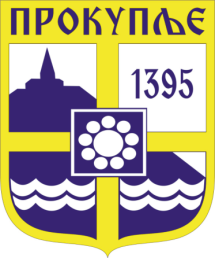    Издавач: Скупштина Грaда  Прокупља  Лист уредио Ивана Обрадовић   Главни и одговорни уредник: Секретар Привременог органа Града Прокупља Александра ВукићевићГОДИНА XVБрој 49Прокупље31. Октобар2023.годинеЛист излази према потребиГодишња претплата: 1.000 дин.Цена овог броја износи: 40 дин.Рок за рекламацију: 10 дана